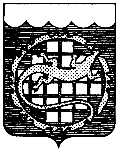              АДМИНИСТРАЦИЯ ОЗЁРСКОГО ГОРОДСКОГО ОКРУГА ЧЕЛЯБИНСКОЙ ОБЛАСТИУПРАВЛЕНИЕ ПО ФИЗИЧЕСКОЙ КУЛЬТУРЕ И СПОРТУ(Управление по ФКиС)ИНН 7422014029      ОГРН 1027401165283       КПП 741301001Историческая справкаУправления по физической культуре и спорту администрации  Озерского городского округа Челябинской области(Управления по ФКиС)за 1991 – 2011 годы История фондообразователяНа восьмой сессии двадцать первого созыва Совета народных депутатов г.Челябинска-65 30.05.1991 было принято решение об образовании городского комитета физкультуры и спорта горисполкома. На Комитет и его Президиум было возложено общее руководство и координация общегородской спортивной работы. (МКУ «Муниципальный архив Озерского городского округа.Ф. 1. Оп. 1. Д. 1090. Лл. 108-111.)В соответствии с решением Малого Совета народных депутатов г.Челябинска-65 от 28.05.1992 № 56 «О состоянии физкультурно-спортивной работы в городе» постановлением главы администрации г. Челябинска-65 от 23.12.1992 № 2186 в составе городской администрации с 01.12.1992 образован комитет по физической культуре и спорту с предоставлением прав юридического лица. Тем же постановлением с 01.12.1992 председателем комитета по физической культуре и спорту назначен Кубицкий Анатолий Александрович.(МКУ «Муниципальный архив Озерского городского округа.Ф. 3. Оп. 1. Д. 61. Лл. 85-86.)В соответствии с постановлением Верховного Совета РСФСР от 06.07.1991 № 1551-1 «О порядке введения в действие Закона РСФСР «О местном самоуправлении в РСФСР» администрация г.Челябинска-65 является правопреемником горисполкома г.Челябинска-65, и соответственно, комитет по физической культуре и спорту городской администрации является правопреемником городского комитета физкультуры и спорта горисполкома.Постановлением главы администрации г.Челябинска-65 от 21.01.1993         № 83 утверждено Положение о комитете по физической культуре и спорту. Согласно Положению основной целью создания Комитета является объединение и организация физической культуры и спорта во всех подразделениях ПО «Маяк», строительства и городских организаций. (МКУ «Муниципальный архив Озерского городского округа. Ф. 3. Оп. 1. Д. 71. Лл. 30-35.)В соответствии с решением Малого Совета народных депутатов от 23.02.1993 № 31 «О принятии в ведение органов городского самоуправления объектов социального и культурно-бытового назначения» совместным постановлением председателя Городского Совета народных депутатов и главы администрации г.Челябинска-65 от 31.05.1993 № С-192/995 на баланс комитета по физической культуре и спорту переданы следующие спортивные сооружения (с имуществом, инвентарем, оборудованием в соответствии с действующей нормативно-технической документацией и обслуживающим персоналом):- плавательный бассейн «Дельфин»;- Дворец спорта;- стадион «Строитель» с зданием и подтрибунными помещениями;- стадион «Пионер» с раздевалками;- яхт клуб «Эллинг».(МКУ «Муниципальный архив Озерского городского округа. Ф. 3. Оп. 1. Д. 93. Лл. 94-95.)В целях приведения статуса городского комитета по физической культуре и спорту в соответствие с действующим законодательством постановлением главы администрации города Озерска Челябинской области от 03.10.1994 № 1533 зарегистрирован комитет по физической культуре и спорту города Озерска Челябинской области. Этим же постановлением утверждено Положение о комитете по физической культуре и спорту в новой редакции.(МКУ «Муниципальный архив Озерского городского округа. Ф. 3. Оп. 1. Д. 163. Лл. 35-41.)20.12.1996 были изданы постановления главы администрации города Озерска Челябинской области № 4146 «О реорганизации комитета по физической культуре и спорту» и № 4147 «О создании туристического бюро в ведении комитета по физической культуре, спорту и туризму». Постановлением главы администрации города Озерска от 20.01.1997 № 145 данные постановления отменены.На основании Указа Президента Российской Федерации от 10.01.1994               № 66 «О структуре федеральных органов исполнительной власти» и в связи с преобразованием областного Комитета по физической культуре и спорту администрации области в Комитет по физической культуре, спорту и туризму, постановлением главы администрации города Озерска от 20.01.1997 № 145 комитет по физической культуре и спорту преобразован в комитет по физической культуре, спорту и туризму администрации города Озерска. Этим же постановлением с 01.01.1997 образовано туристическое бюро при комитете по физической культуре, спорту и туризму администрации города Озерска без предоставления прав юридического лица. (МКУ «Муниципальный архив Озерского городского округа. Ф. 3. Оп. 1. Д. 333. Лл. 227, 232. Д. 359. Л. 51.)На основании ходатайств федераций спортивного ориентирования, городских федераций по футболу, хоккею с шайбой, баскетболу и комитета по физической культуре, спорту и туризму, в целях привлечения максимально возможного числа детей и подростков к систематическим занятиям физкультурой и спортом, постановлением главы администрации города Озерска от 26.03.1997 № 814 с 01.04.1997 при комитете по физической культуре, спорту и туризму создана Детско-юношеская спортивная школа с открытием отделений:- спортивное ориентирование;- футбол, баскетбол, хоккей с шайбой.(МКУ «Муниципальный архив Озерского городского округа. Ф. 3. Оп. 1. Д. 371. Лл. 152.)Постановлением главы администрации города Озерска от 02.04.1997                  № 919 утверждено Положение о комитете по физической культуре, спорту и туризму администрации города Озерска. Согласно Положению Комитет учреждается администрацией города Озерска. Основными целями и задачами Комитета по физической культуре, спорту и туризму администрации города Озерска являются: - разработка программ развития физической культуры, спорта и туризма в городе;- создание Положений систем оздоровления и физического воспитания населения, развития детского и юношеского спорта;- приобщение к занятиям физкультурой и спортом различных возрастных категорий населения города;- координация деятельности учреждений дополнительного образования физкультурно-оздоровительного и спортивного профиля;- обеспечение подготовки сборных команд города;- разработка совместно с коллективами физкультуры, федерациями по видам спорта, Положения и спортивного календаря, осуществление контроля за их соблюдением.Комитет по физической культуре, спорту и туризму возглавляет председатель, назначаемый на должность главой администрации города. Председатель руководит деятельностью Комитета и спортивных сооружений города, осуществляет общее руководство деятельностью физкультуры, спорта и туризма в коллективах (советах) физкультуры ПО «Маяк», АОЗТ «ЮУС», городских организаций, учебных заведений и детских дошкольных учреждений.(МКУ «Муниципальный архив Озерского городского округа.Ф. 3. Оп. 1. Д. 373. Лл. 153-157.)В соответствии с Федеральным законом «Об общих принципах организации местного самоуправления в Российской Федерации» и на основании решения Собрания депутатов Озерского городского округа от 14.12.2005 № 148 постановлением главы Озерского городского округа Челябинской области от 30.12.2005 № 1845 Комитет по физической культуре, спорту и туризму администрации города Озерска переименован в Управление по физической культуре и спорту администрации Озерского городского округа Челябинской области. Этим же постановлением утверждено положение об Управлении.Согласно положению Управление по физической культуре и спорту администрации Озерского городского округа является юридическим лицом и полным правопреемником Комитета по физической культуре, спорту и туризму администрации города Озерска. Полное наименование – Управление по физической культуре и спорту администрации Озерского городского округа Челябинской области, сокращенное – Управление по ФКиС.Управление по ФКиС является отраслевым органом и структурным подразделением администрации Озерского городского округа. Управление по ФКиС по выполнению своих функций подчиняется заместителю главы Озерского городского округа по социальным вопросам и взаимодействует с Главным Управлением по физической культуре, спорту и туризму Челябинской области.Основные задачи: - обеспечение единой политики в сфере физической культуры и спорта на территории Озерского городского округа, организация пропаганды физической культуры и спорта; - вовлечение различных групп населения в регулярные занятия различными формами физической культуры и спорта;- улучшение материально-технической и спортивной базы для занятий физической культурой и спортом;- развитие доступных для населения видов спорта;- пропаганда здорового образа жизни и др.Структурой Управления по ФКиС предусмотрены отделы:- отдел организационной работы;- отдел спортивно – массовой, оздоровительной работы и спортсооружений; - отдел бухгалтерского учета и отчетности;- административно – хозяйственный отдел. Управление по ФКиС является распределителем бюджетных средств. Получателями бюджетных средств подведомственных Управлению являются:- Муниципальное учреждение дополнительного образования детей «Детско-юношеская спортивная школа»;- Муниципальное учреждение дополнительного образования детей «Детско-юношеская школа № 2».(МКУ «Муниципальный архив Озерского городского округа. Ф. 3. Оп. 1. Д. 2765. Лл. 202-210.)Постановлением главы Озерского городского округа Челябинской области от 26.12.2006 № 1731 создано муниципальное учреждение «Арена» Озерского городского округа, утвержден Устав учреждения. Согласно Уставу Муниципальное учреждение «Арена» Озерского городского округа (сокращенное наименование: МУ «Арена») является учреждением, осуществляющим организационную и практическую деятельность по содержанию спортивных объектов и сооружений, оказанию населению городского округа услуг в сфере физической культуры и спорта. Деятельность МУ «Арена» координирует Управление по физической культуре и спорту администрации Озерского городского округа, оказывающее организационно-методическую и практическую помощь. Контроль за деятельностью Учреждения осуществляет Учредитель (Озерский городской округ Челябинской области в лице администрации Озерского городского округа), Управление по физической культуре и спорту администрации округа и иные органы в пределах их компетенции.(МКУ «Муниципальный архив Озерского городского округа. Ф. 3. Оп. 1. Д. 2874. Лл. 11-18.)Постановлением главы Озерского городского округа от 19.07.2007                   № 1612 внесены и утверждены изменения в Положение об Управлении по физической культуре и спорту администрации Озерского городского округа, в соответствии с которыми на Управление возложены функции контроля: за проведением городских спортивно-массовых мероприятий; за подготовкой сборных команд города, отдельных спортсменов; за организацией физкультурно-оздоровительной работы с инвалидами. Управление является распорядителем бюджетных средств городского округа для подведомственных организаций физической культуры и спорта. Управление составляет бюджетную роспись, распределяет лимиты бюджетных обязательств по подведомственным получателям бюджетных средств городского округа. Управление определяет задания по предоставлению муниципальных услуг в сфере физической культуры и спорта для организаций – получателей бюджетных средств городского округа. Управление утверждает сметы доходов и расходов подведомственных учреждений и осуществляет контроль за использованием ими бюджетных средств.(МКУ «Муниципальный архив Озерского городского округа. Ф. 3. Оп. Д. 2981. Лл. 14,15.)ул. Кирова 16а, г. Озерск, Челябинской обл., 456783   тел. 4-56-98,  т\факс (351-30) 2-59-0214.10.2014 г.  №  27-01-20/317На № _______ от __________